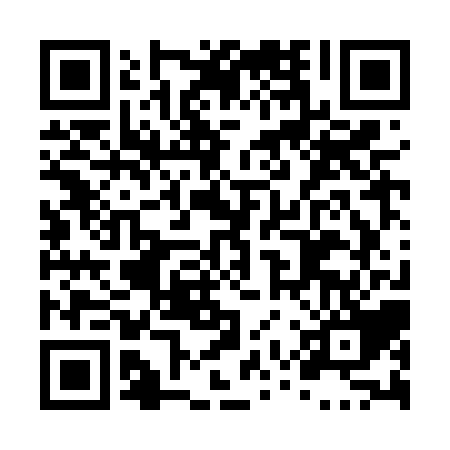 Ramadan times for Guenette, Quebec, CanadaMon 11 Mar 2024 - Wed 10 Apr 2024High Latitude Method: Angle Based RulePrayer Calculation Method: Islamic Society of North AmericaAsar Calculation Method: HanafiPrayer times provided by https://www.salahtimes.comDateDayFajrSuhurSunriseDhuhrAsrIftarMaghribIsha11Mon5:585:587:201:115:127:027:028:2512Tue5:565:567:191:115:137:037:038:2613Wed5:545:547:171:105:147:057:058:2814Thu5:525:527:151:105:157:067:068:2915Fri5:505:507:131:105:167:087:088:3116Sat5:485:487:111:095:177:097:098:3217Sun5:465:467:091:095:187:107:108:3418Mon5:445:447:071:095:197:127:128:3519Tue5:425:427:051:095:207:137:138:3720Wed5:395:397:031:085:227:147:148:3821Thu5:375:377:011:085:237:167:168:4022Fri5:355:356:591:085:247:177:178:4123Sat5:335:336:571:075:257:197:198:4324Sun5:315:316:551:075:267:207:208:4425Mon5:295:296:531:075:277:217:218:4626Tue5:275:276:511:065:287:237:238:4727Wed5:245:246:491:065:297:247:248:4928Thu5:225:226:471:065:307:257:258:5029Fri5:205:206:451:065:317:277:278:5230Sat5:185:186:431:055:327:287:288:5431Sun5:165:166:411:055:337:297:298:551Mon5:145:146:391:055:347:317:318:572Tue5:115:116:371:045:357:327:328:583Wed5:095:096:361:045:367:337:339:004Thu5:075:076:341:045:377:357:359:025Fri5:055:056:321:035:387:367:369:036Sat5:035:036:301:035:387:377:379:057Sun5:005:006:281:035:397:397:399:078Mon4:584:586:261:035:407:407:409:089Tue4:564:566:241:025:417:427:429:1010Wed4:544:546:221:025:427:437:439:12